«Новый Бор»сиктовмöдчöминсаСöвет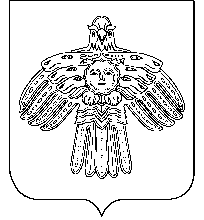 РЕШЕНИЕКЫВКÖРТÖДСоветсельского поселения«Новый Бор»от 13 апреля   2012 г.                                                                        № 2-31/3Об           исполнении      бюджета муниципального        образования сельского поселения «Новый Бор» за 1 квартал  2012  годаСовет муниципального образования сельскогопоселения «Новый Бор» Решил:1. Принять к сведению отчет об исполнении бюджета сельского поселения «Новый Бор» за 1 квартал  2012 года  по доходам в сумме 1424,1 тыс. руб. и по расходам в сумме  930,2 тыс. руб. с превышением доходов над расходами (профицит)  в сумме 493,9 тыс.руб.:а) по доходам бюджета за 1 квартал 2012 года согласно приложению 1 к настоящему решению;      б) по расходам бюджета за 1 квартал  2012 года согласно приложению 2 к настоящему решению;     в) источники финансирования согласно приложению 3 к настоящему решению.2. Настоящее решение вступает в силу со дня принятия и обнародования.Глава сельского поселения «Новый Бор»	                                  Г.Г. Идамкин